Pesterzsébet, 2019. március 10.Takaró Tamás, esperesJÉZUS AZ AJTÓLectio: János 10; 1-11Jézus mondja: „Bizony, bizony mondom néktek: Aki nem az ajtón megy be a juhok aklába, hanem másunnan hág be, tolvaj az és rabló. Aki pedig az ajtón megy be, a juhok pásztora az. Ennek az ajtónálló ajtót nyit; és a juhok hallgatnak annak szavára; és a maga juhait nevökön szólítja, és kivezeti őket.És mikor kiereszti az ő juhait, előttök megy; és a juhok követik őt, mert ismerik az ő hangját. Idegent pedig nem követnek, hanem elfutnak attól: mert nem ismerik az idegenek hangját.Ezt a példázatot mondá nékik Jézus; de ők nem értették, mi az, amit szól vala nékik. Újra monda azért nékik Jézus: Bizony, bizony mondom néktek, hogy én vagyok a juhoknak ajtaja. Mindazok, akik előttem jöttek, tolvajok és rablók: de nem hallgattak rájok a juhok.Én vagyok az ajtó: ha valaki én rajtam megy be, megtartatik és bejár és kijár majd, és legelőt talál. A tolvaj nem egyébért jő, hanem hogy lopjon és öljön és pusztítson; én azért jöttem, hogy életök legyen, és bővölködjenek.Én vagyok a jó pásztor: a jó pásztor életét adja a juhokért.”Alapige: János 10; 9-10Jézus mondja: „Én vagyok az ajtó: ha valaki én rajtam megy be, megtartatik és bejár és kijár majd, és legelőt talál. A tolvaj nem egyébért jő, hanem hogy lopjon és öljön és pusztítson; én azért jöttem, hogy életök legyen, és bővölködjenek.”Kedves Testvérek! Jézus a jó pásztor. Idilli kép ez, amely látható sok római katolikus templomban, látható családi otthonokban, egy-egy festmény formájában, látható képtárakban, amin Jézus nem is pásztor ruhába öltözve, pásztorbottal a kezében áll és nézi a nyájat, vagy kémleli a távolt és alatta a nyáj éppen legelészik vagy pihen. Idilli kép ez. Tulajdonképpen bármelyik nép életéből felhasználható kép ez, ahol létezik állattartás, a legeltetésnek az a formája, amire utal ez az idilli kép. De bármilyen idillikus is ez a pásztorkép például a festményeken, a Jézus korabeli pásztorvalóság, de legfőképpen annak biblikus tartalma messze nem ilyen. Ne csapódjunk be, amikor látjuk ezeket az egyébként kedves, bájos romantikus, idillikus pásztorképeket Jézusról. Ahhoz, hogy valóban jól értsük ezeket az egyébként nagyon jól ismert jézusi szavakat, ezt az egész képet, - hiszen mindannyian Bibliát olvasó emberek vagyunk, templomközeli emberek vagyunk, - és hogy megértsük ennek az igazságait és nekünk szóló üzeneteit, először odáig kell visszamennünk, hogy: Kiknek mondta ezt először el Jézus. Ez egy hosszabb igeszakasz, amiből az első tizenegy verset olvastam fel. Az mindig nagyon fontos, mondom a Biblia olvasóknak, akik rendszeresen olvassák, hogy amikor evangéliumot olvasnak, figyeljék meg jól, mindenekelőtt, mert döntően fontos kérdés, hogy azt kiknek mondta akkor Jézus. Mert ennek az örökérvényűsége ezen a vonalon húzható meg. Ebben nincs semmi változás. Ebben az esetben is nagyon érdekes, hogy ez a látszólag, olyan romantikus, idillikus kép, ami a pásztor kép, a valóságban kiknek hangzott el először. Miért? És mi volt a tartalma? Testvérek! Kiderül a történetből, hogy Jézus Krisztus papoknak, farizeusoknak, írástudóknak vagyis Izrael szellemi, lelki, politikai elitjének mondta Jézus. Azoknak, akik minden szinten a társadalmi élet meghatározó közszereplői voltak. Így már sokkal izgalmasabb lesz. Nem egyszerű embereknek mondta Jézus ezt a képet, hanem egyházi és világi elöljáróknak. Vezetőknek, pásztoroknak, tanítóknak. Nekik címezte. Azoknak mondja ezt az Úr Jézus, akikre a nép odafigyelt, akikre hallgatott. Azoknak mondta ezt Jézus, akik Izrael kormánykerekénél ültek. Akik meghatározták Izrael egész életét. Akik befolyással voltak Izrael népe életére, azoknak mondta. Ők voltak a vallás, az erkölcs, a jog, a kultúra alkotói, végrehajtói és őrei. Óriási tekintélyű emberek voltak, és nagy hatalommal rendelkező emberek voltak. Az emberek felnéztek rájuk. Jézus azonban belülről is ismerte őket. Úgy, ahogy a tömeg, a nép, az emberek igazán nem ismerték őket. Jézus ugyanis nem csak azt látta és látja, ami a szem előtt van, és nem is aszerint ítél, ami a szeme előtt van egy embernek, így neki is. Hanem látja a belső embert, az ember bensejét, mi van a szívében, az indulataiban, a gondolataiban. Vagyis, hogy kik is ők, ezek a vezető emberek. Ezek a minden szinten, ami a nép életét érintette, a döntő emberek voltak. Kik is ők igazán? És Jézus nem csak tudta, hogy hamis pásztorok, hanem ki is mondta sokszor, megmondta. Ilyeneket mondott nekik: „Jaj nektek képmutató írástudók és farizeusok! Kívül olyanok vagytok, mint a meszelt sír, fehérek, tiszták. De belül tele vagytok rohadvánnyal.” Gondoljátok el, hogy hallgatták ezt Izrael vezetői, papok és politikusok, tudósok és elöljárók, jogalkotók és jogvégrehajtók, az élet minden szintjén vezetők. Máskor azt mondta nekik Jézus: „Ti az ördög atyától valók vagyok, nem Istentől.” Emlékeztek rá, nem olyan régen hangzott erről a szószékről János evangéliuma olvasása nyomán a házasságtörésen tetten ért asszony története. Viszik oda Jézushoz. Mindegyik, aki viszi, farizeusok, írástudók, elöljárók, a jog tisztelői, végrehajtói, kezükben egy-egy kő van. Mert a mózesi törvény szerint ki kellett végezni a házasságtörésen tetten ért asszonyt. Viszik oda Jézushoz: „Te mit mondasz?” Jézus végül mond nekik valamit. Azt mondja: „Aki közületek nem bűnös, az kezdje meg a kövezést.” Mert Jézus fényt adott a maguk számára, hogy nézz csak befelé. Te törvénytudó, te ítélkező, te farizeus, te, aki a nép példaképe lennél, te tanító, te vezető, te pásztor nézz csak befelé! És azt olvassuk, hogy: „A lelkiismerettől vádoltatván mindannyian kimentek a templomból.” Fényt kapott a belsejük. A világ világossága, Jézus belevilágított az életükbe. Az emberek csak azt látták, hogy tekintélyes emberek ők. Népünk híres vezetői, papok, politikusok, tudósok, a kultúránk meghatározói. Jézus pedig ismerte őket belülről is. „Aki közületek nem bűnös.” És a saját lelkük kezdte vádolni őket. Letették a követ és egyenként kimentek. Jézus szava belevilágított a bensejükbe. Most is ez történik. Jézus szava belevilágít Izrael vezetőinek az életébe. Ezeknek, a népet vezető hamis pásztoroknak mondja el Jézus, hogy milyen az igazi pásztor. Milyen a jó pásztor. Ezért veszi a pásztoréletből a képet Jézus. Azt mondja: „Én vagyok a juhoknak ajtaja. Aki az ajtón megy be, a juhoknak pásztora az. Aki nem az ajtón megy be, az tolvaj és rabló.” „Én vagyok a juhoknak ajtaja.” Látszólag ez egy könnyen érthető kijelentése Jézusnak, de azt tudnunk kellene, hogy a juhok aklán nem volt ajtó. És mindenki tudta, hogy az akolon nincs ajtó. Ott egy kis rést hagytak csak meg, hogy a juhok ki és be tudjanak közlekedni. És a pásztor, mikor beterelte a nyájat, befeküdt ebbe a résbe. Ő lett az ajtó. Se bemenni nem lehetett, sem kijönni, csak az ajtón, a pásztoron keresztül. „Én vagyok az ajtó.” – mondja Jézus. A juhoknak ajtaja én vagyok. Azt jelenti, amit az Úr Jézus mond és hozzá is teszi, hogy csak az tartatik meg, aki az ajtón megy be az akolba, rajtam keresztül. És aki nem rajtam keresztül jön a juhokhoz, az tolvaj, hazug, gyilkos. Félelmetes szavak! Az mondja Jézus: „Én vagyok az ajtó.” Ha énrajtam keresztül lépsz be, oda kerülsz, ahol megtartatol. Én vagyok az ajtó. Aki énrajtam keresztül megy be, az megtartatik. Jézus az ajtó. Ez azt jelenti, hogy az üdvösségnek, a mennyországnak, az örök életnek, az Isten országának az ajtaja egyedül Jézus Krisztus. Én vagyok az ajtó. És nincs más. Semmilyen ajtó nem vezet a megtartatásba, csak én. Ezen az egy ajtón, Jézuson át lehet eljutni Isten országába, Isten szívéig. „Aki rajtam megy keresztül, az megtartatik.” – mondja Jézus. Kedves testvérek! Sok ember tartja magát istenhívőnek, de Jézussal nem tud mit kezdeni. Úgy gondolja, hogy: Lehetek istenhívő, és egyszer az a drága "istenke", ha úgy alakul, hogy mégis meghalok, majd biztos jó lesz, mert ő jó énhozzám is. De Jézus nyilvánvalóvá teszi, az ajtó, a megtartatásban egyedül Ő. Ne beszéljen senki istenhitről, aki nem ment be az ajtón. Mert soha, semmiképpen Isten országába el nem jut. Az örök életbe, az üdvösségbe, csak az ajtón keresztül. „Én vagyok az ajtó, aki rajtam keresztül megy be, megtartatik.” Testvérek, az igazi pásztora az akolban lévő nyájnak, az embereknek az, aki az ajtón keresztül megy be a juhokhoz, Jézus Krisztuson át. Azt mondja Jézus, hogy aki rajta keresztül lép be az akolba, a juhok, az emberek közé, annak az ajtónálló nyit ajtót. És kimondja: „Az ajtónálló meg az Atya, az Isten.” Azt jelenti ez, hogy ilyet maga az Isten állította az őrhelyre, az Isten hívta el. Az ilyen, az elhívott vezető. Nem maga helyezkedett, hogy az legyen, nem ügyeskedett. Testvérek! A valódi vezérség pecsétje Istentől van és Isten ajándéka az. Boldog az a nép, amelynek Istentől rendelt vezérei, tanítói, pásztorai, vezetői vannak. Nem kevesebbről beszél itt az Úr Jézus, mint arról, hogy vannak-e nekünk az egyházban és vannak-e nekünk Európa országaiban a gazdasági életben, a politikában, a kultúrában, a polgári életben olyan tanítóink, vezetőink, pásztoraink, akik valóban pásztorok. Mit mond erről Jézus? „Aki rajtam keresztül ment be az emberek közé, a juhok közé.” „Rajtam keresztül, az ajtón keresztül.” Csak ott élnek a népek, ahol a pásztorok, a vezetők Isten megbízottai. Ennél sűrűbbe nem vihetett bennünket az ige. Nézzük csak az egyházat! Hiszen mikor Jézus ezt elmondja, egyházi vezetőknek mondja, politikai és gazdasági embereknek mondja, vezetőknek. Nézzük először magunkat, nézzük az egyházat! Azt az egy, egyetemes egyházat, amelynek sok felekezete van. Azt látjuk, hogy itt Európában nagy bajban van az egyház. Tegnap megjelent egy nagy tanulmány arról, hogy milyen nagy bajban vannak Európában a keresztyén egyházak. Tételesen felsorolja ez a tanulmány, hogy Belgiumban, Hollandiában, Németországban, Svájcban, sorolja az egyiket a másik után, hogy fordulnak el az emberek az egyháztól. Vajon miért? Kedves testvérek! Mindenekelőtt azt szeretném kérni tőletek, hogy imádkozzunk pásztorokért az egyházban. Kezdjetek el könyörögni, hogy adjon az Isten, az ajtónálló, nyisson ajtót, és az ajtón, Jézuson keresztül jöjjenek be az egyházba pásztorok, igazi pásztorok. Még személyesebben hadd mondjam: Imádkozzatok értünk, pásztorokért! Hogy ne legyen halálos szélcsend körülöttünk, az egyházainkban, a gyülekezeteinkben. Imádkozzatok értünk, pásztorokért, hogy ne maradjon néma az ég, hogy nyíljon meg, hogy halljuk és hirdessük Isten valóságos beszédét. Imádkozzatok értünk! Az egyházért, a gyülekezetekért, igazi pásztorokért! Akik az ajtón mennek be a nyájhoz. Jézus Krisztuson át. Akiknek az Atya maga nyit ajtót. Ő állítja őket őrhelyükre. Ő ad szót a szájukba. Hiányoznak az igazi pásztorok az egyház és a gyülekezetek éléről. Ajándék az igazi pásztor. Imádkozzatok értünk! Kérjétek őket Istentől.Olyan pásztorokért könyörögjetek, akik nem félnek a szószéken beszélni. És kimondani azt, amit Isten üzen, amit Isten megértettet velük. Akik nem igazodnak politikailag korrekt beszédként a templomok szószékein. A népek felé. Mert azért van nagy bajban az egyház egész Európában, mert a pásztoroknak nincs sója és fénye. „És amikor a só megízetlenül, többé semmire nem jó, csak hogy a szemétdombra dobják.” - mondja Jézus. Imádkozzatok pásztorokért! Pásztorokért az egyházban. Akiket semmi nem tud befolyásolni, csak Isten igéje. Semmi más, csak hogy mit értenek meg Isten kezéből, szájából, szavából. És bátran meghirdetik.Azért kérem, hogy imádkozzatok, nehogy késő legyen. És imádkozzunk Istenhez azért, hogy támasszon pásztorokat, az országok élén, a népek vezetői között, hogy adjon olyan vezetőket, akik az ajtón mennek be, Jézuson át mennek a nyájhoz, a néphez, a rábízottakhoz. Mert Európa belehal a pásztor nélküliségbe. Úton van a belehalásba. Imádkozzatok pásztorokért, a népek élére, akik az ajtón mennek be a juhok aklába, az emberek közé, Jézuson át. Akik nem szégyellik a Krisztus evangéliumát. Élet ott lesz csak Európában. Élet ott marad csak Európa országaiban, ahol a népek élére pásztorok kerülnek, akik az ajtón át érkeznek a népükhöz felelősen. Tudják, hogy egyszer Isten előtt meg kell állniuk és számon kéretik minden. Ez szerényen azt is jelenti mindnyájunknak, hogy ott, ahol élek, jó pásztorrá kell lennem a családom számára. És akkor leszek azzá, ha az ajtón át megyek közéjük, Jézuson át. Ott tartatik meg a család. Ott tartatnak meg az emberek, ahol a pásztor, az egyház, a társadalom, a politika, a bankvilág, a kultúra, bármelyik szintjén is úgy vezető, és az ajtón át megy. Különben halál. Beszél Jézus arról is, rögtön a példázat első mondatában: „Aki nem az ajtón megy a juhok aklába.” Vagyis nem rajta keresztül, hanem máshonnan hág be. „Tolvaj, rabló, azért jön, hogy lopjon, öljön és pusztítson.” Mi lesz velünk, ha olyanok vezetik Európát, Európa országait, akiknek semmi közük az ajtóhoz, Jézus Krisztushoz? Mi lesz velünk? Az gondoljátok, hogy megváltozott Jézus szavának az érvényessége? Azt gondoljátok, hogy ez abszurditás, nem ez a realitás? Amiben élünk az az abszurditás. Csak már kicsavarodott a fejünk, a lelkünk, a gondolataink, a gondolkodásunk. Hallgassuk Jézust! Igazodjunk Őhozzá! Imádkozzunk minden népért, hogy a népek olyan vezetőket kapjanak, akik az ajtón át mennek be az akolba! Jézus Krisztust nem megkerülve. Félelmetes lehetett, amikor az Úr Jézus kimondta ezt kétezer évvel ezelőtt. Gondoljátok el! Az akkori izraeli társadalom vezetői végighallgatták. Szörnyű lehetett nekik hallgatni. Nem véletlenül olvassuk szinte minden fejezet végén, hogy követ ragadnak, hogy megöljék Jézust. Valahogy be kell fogni a száját! Hát igen. Nem lehetett könnyű végighallgatni. Tolvajok vagytok! Hazugok! Rablók! Akik most vezetitek Izraelt. Papok és világiak. Papi palástban vagy humanista köntösben. Mindegy. Azt mondja Jézus, hogy: „Az igazi pásztor hangját hallják és ismerik. És hallgatnak a szavára a juhok. És idegent nem követnek, hanem elfutnak tőle. Az igazi pásztor ismeri és nevükön szólítja a juhokat. Idegent pedig nem követnek.” Jaj, amikor az egyházi vezetők vagy világi felsőbbség idegen lesz a juhoknak. Idegen lesz a saját népe számára. Ó, de sok hamis pásztor jutott be ennek a magyar népnek az utolsó évtizedeiben is az aklába! Nem életet hoztak, mert nem tudnak. Azt mondja Jézus: „Azok csak ölni, pusztítani jönnek be a juhok közé.” Nem jó hallgatni, ugye? Gondolom, nem. Sosem volt jó hallgatni. „Én vagyok az ajtó.” – mondja Jézus. Menjetek be azon! Azzal fejezem be, amivel kezdtem, hogy mert nem volt ajtó, a jó pásztor odafeküdt a résre, és ő lett ajtóvá. Menjetek be azon! Az Úr Jézust úgy feszítették keresztre, hogy letették a keresztet a földre. Aztán ráfektették és odaszögezték. Aztán felállították. Ott feküdt, mint a pásztor az ajtóban, az ajtó helyén. Jézussal ezt tették, aztán felemelték és azóta megkerülhetetlen Jézus. Áll a kereszt.Ezen az ajtón át vezet út Istenhez. A megfeszített Krisztus Jézuson át. Mindenki számára. Ha jó szándékkal igyekszel az emberek közé, akkor az ajtón át menj közéjük, Jézuson át. Ha Isten felé igyekszel, nem jutsz másként Isten kegyelmes trónusa elé, csak az ajtón, Krisztus Jézuson át. Azt ígérte Jézus: „Én vagyok az ajtó. Ha valaki énrajtam megy be, az megtartatik.” Dicsőség neki érte! Ámen!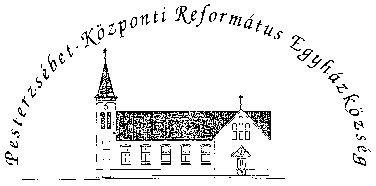 Pesterzsébet-Központi Református Egyházközség1204 Budapest, Ady E. u. 81.Tel/Fax: 283-0029www.pkre.hu   1893-2019